Banana Cards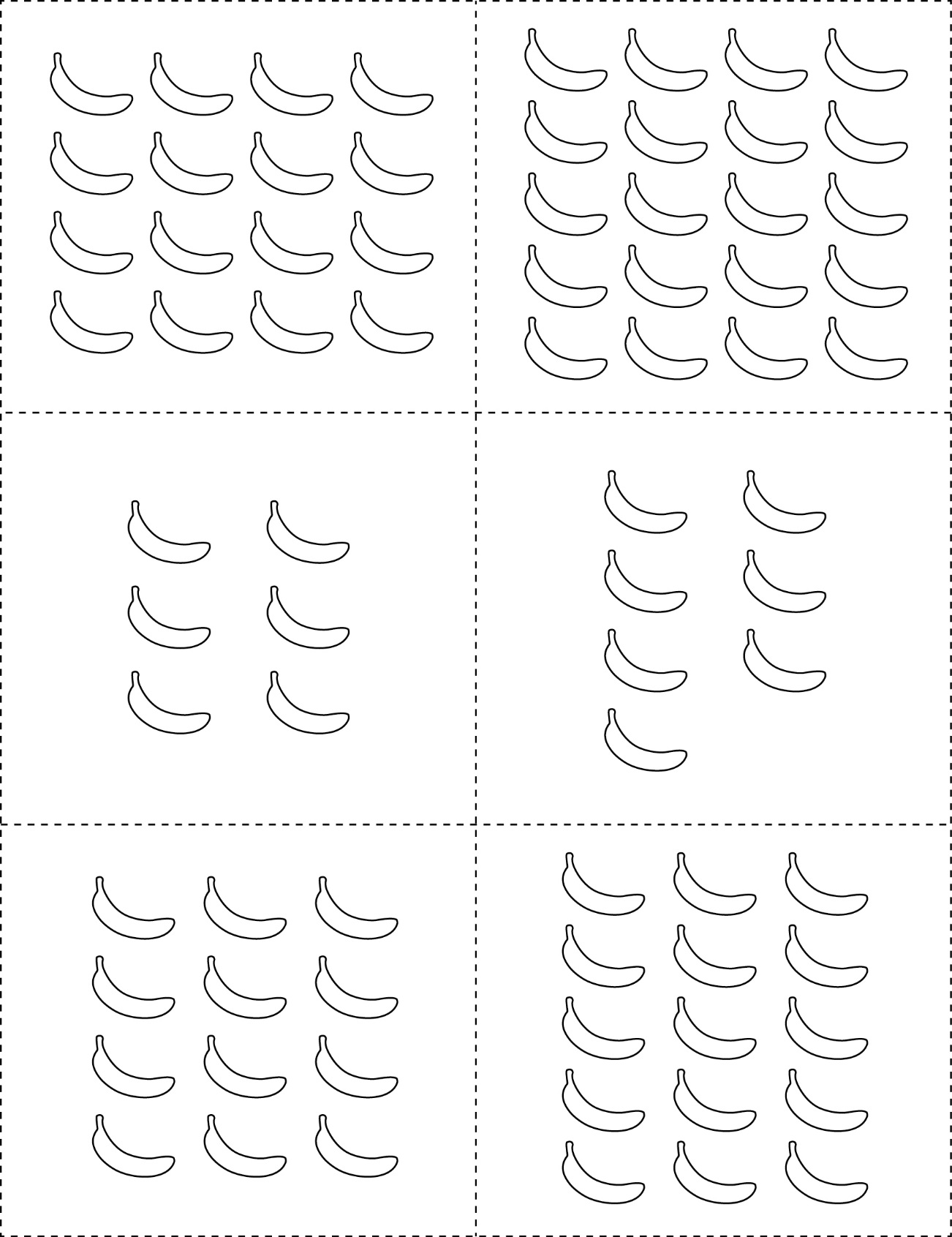 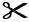 Banana CardsBanana Cards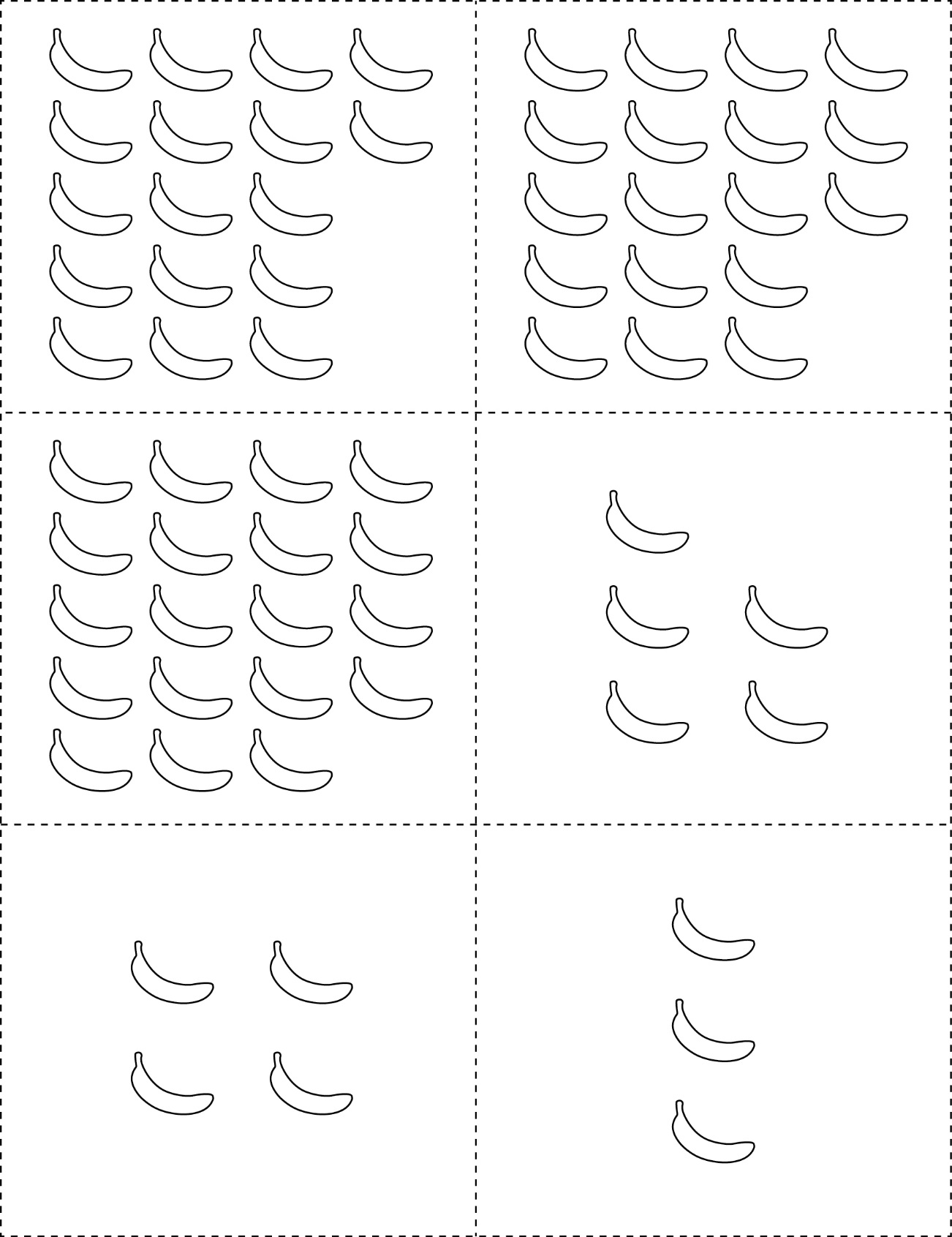 